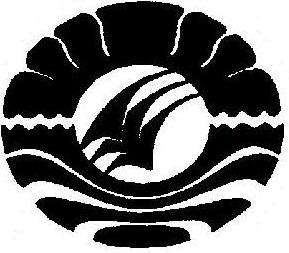 SKRIPSIPENERAPAN METODE SMART READING UNTUK MENINGKATKAN KEMAMPUAN MEMBACA ANAK TUNADAKSA KELAS DASAR I DI SLB YPAC MAKASSARAPRIANENGSIJURUSAN PENDIDIKAN LUAR BIASAFAKULTAS ILMU PENDIDIKANUNIVERSITAS NEGERI MAKASSAR2017ABSTRAKAprianengsi. 2017. Penerapan Metode smart reading untuk meningkatkan kemampuan membaca anak Tunadaksa kelas dasar I di SLB YPAC Makassar. Skripsi ini Dibimbing oleh Dra. Hj. St. Kasmawati, M,Si dan Dra. Dwiyatmi Sulasminah, M,Si. Jurusan Pendidikan Luar Biasa Fakultas Ilmu Pendidikan Universitas Negeri Makassar.Masalah dalam penelitian ini adalah rendahnya kemampuan rmembaca anak Tunadaksa kelas dasar I di SLB YPAC Makassar.Rumusan masalah penelitian ini adalah “Bagaimanakah Penerapan Metode smart reading untuk meningkatkan kemampuan membaca anak Tunadaksa kelas dasar I di SLB YPAC Makassar ?”.Tujuan penelitian ini adalah untuk mendeskripsikan kemampuan membaca melalui Penerapan metode smart reading pada murid Tunadaksa di SLB YPAC Makassar.Pendekatan Penelitian ini adalah penelitian kuantitatif deskriptif.Subjek penelitian 1 orang murid. Pengumpulan data dalam penelitian ini menggunakan tes , dan dokumentasi.Hasil penelitian menunjukkan bahwa: 1) Kemampuan membaca pada murid Tunadaksa kelas dasar I di SLB YPAC Makassar sebelum penerapan metode Tunadaksa menunjukkan kategori rendah. 2) Kemampuan belajar Membaca murid Tunadaksa kelas dasar I di SLB YPAC Makassar sesudah penerapan Metode smart reading menunjukkan kategori Tinggi .Berarti Metode smart reading efektif untuk meningkatkan kemampuan belajar membaca anak Tunadaksa kelas dasar I Di SLB YPAC Makassar.[1][2] [3] [4] [5] [6] [7][8] [9][10] [1]	W. Krismanto, A. Halik, and S. Sayidiman, “Meningkatkan Kemampuan Membaca Pemahaman Melalui Metode Survey, Question, Read, Recite, Review (SQ3R) Pada Siswa Kelas IV SD Negeri 46 Parepare,” Publ. Pendidik., vol. 5, no. 3, 2015.[2]	Z. Zulfikar and L. Azizah, “Keefektifan Penggunaan Media Pembelajaran Kartu Kuartet Dalam Pembelajaran Keterampilan Berbicara Bahasa Jerman Siswa Kelas Xi Ma Negeri 1 Makassar,” Eralingua J. Pendidik. Bhs. Asing dan Sastra, vol. 1, no. 2, 2017.[3]	N. Nurhaedah, “PENGARUHTEKNIK MIND MIPPINGTERHADAP KEMAMPUAN MEMBACA PEMAHAMAN MAHASISWA PROGRAM BILINGUAL PGSD FIP UNM,” Publ. Pendidik., vol. 6, no. 2, 2016.[4]	M. Mariona and A. K. Achmad, “PENERAPAN MODEL PEMBELAJARAN COOPERATIVE SCRIPT DALAM KEMAMPUAN MEMBACA BAHASA JERMAN SISWA KELAS XI IPA MAN 1 MAKASSAR,” Eralingua J. Pendidik. Bhs. Asing dan Sastra, vol. 1, no. 2, 2017.[5]	W. Krismanto, “Pendampingan Optimalisasi Fungsi Perpustakaan Untuk Menumbuhkan Budaya Baca dan Meningkatkan Kemampuan Literasi Siswa Sekolah Dasar Di Kota Parepare,” Publ. Pendidik., vol. 7, no. 3, pp. 184–191, 2017.[6]	H. Herman, S. Saleh, and N. M. Islami, “Penerapan Media Aplikasi Education Games Berbasis Budaya Lokal Untuk Meningkatkan Kemampuan Membaca Permulaan Pada Anak di Taman Kanak-Kanak,” in Seminar Nasional Lembaga Penelitian UNM, 2017, vol. 2, no. 1.[7]	S. Sunarti, “KEMAMPUAN MEMBACA PEMAHAMAN TEKS NARASI PADA SISWA KELAS V SD N 01 KARANGPANDAN KECAMATAN KARANGPANDAN KABUPATEN KARANGANYAR TAHUN PELAJARAN 2010-2011.” Universitas Muhammadiyah Surakarta, 2011.[8]	U. Uspitaningsih, “Korelasi antara Kemampuan Membaca Pemahaman dan Kemampuan Menulis Karangan Narasi Siswa Kelas VIII SMP Negeri 2 Suppa Kabupaten Pinrang.” Universitas Negeri Makassar, 2014.[9]	S. SASMAYUNITA, “Hubungan antara Peguasaan Gagasan Utama dan Struktur Kalimat dengan Kemampuan Membaca Pemahaman Siswa kelas VIII SMP Negeri 1 Soppeng Riaja Kabupaten Barru. Tesis, Makassar.” Pascasarjana, 2014.[10]	H. Herman, “Peningkatan Kemampuan Membaca Puisi Melalui Model Pembelajaran Savi Pada Siswa Kelas III di SDN Buring Kota Malang.,” Tugas Akhir Jur. Seni dan Des. Sastra UM, 2017.